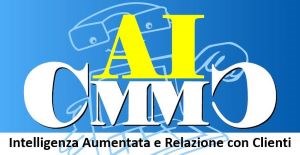 AI & ChatBot  -  Costa Crociere                                                                 Azienda: Costa Crociere Nome del Servizio/Applicazione: SMARTYFornitori e piattaforme interessati dalla soluzione (es NPL, LM): LiveHelpDescrizione breve del Servizio/Applicazione:Il motore conversazionale Smarty è disponibile sul portale dedicato al trade di Costa Crociere, accessibile da qualsiasi dispositivo. Risponde a domande di primo livello su prenotazioni ed esigenze speciali a bordo, proponendo se necessario il passaggio all’operatore umano tramite chat o ticket. Grazie all’integrazione con i web services della compagnia, è in grado di fornire alle agenzie i documenti di viaggio, la lista delle escursioni di una crociera o la consultazione dello status Costa Club dei passeggeri.link per approfondiredal sito di Live Helpdalla presentazione di Costa Crociere Tipologia e canali Tipologia di ChatBot:informativo (disponibile in area privata agenzie tramite autenticazione), permette di accedere a informazioni di vario genereback-end informativo: permette di accedere ad informazioni legate ad account dei clienti (controllo anagrafiche, livello club fedeltà ecc.) e ai documenti di viaggio delle pratiche.Canali impiegati con chatbot:Area agenzieCapacità di comprensione e Servizi impattatiCapacità di comprensione:Navigazione a bottoni Comprensione del linguaggio naturaleMacro servizi e processi impattati:Servizio Clienti Rete Commerciale/IntermediariRelazione con operatore umanoPassaggio a operatore per la gestione di alcune problematiche (reclami, pratiche complesse) tramite ticketTrasferimento a operatore della chat intercorsa con il chatbotEffetto atteso/prodotto dall'applicazioneminori tempi di rispostaminore impiego di addettimigliore immagine aziendaleaumento contatti gestitiMisurazioni impiegateAnalisi utilizzo dei dialoghi: argomenti più o meno richiestiAnalisi survey e feedback forniti dall’utenteTasso di conversione acquisti online-------------------------------             data compilazione scheda: novembre 2019DOMANDE DI AGGIORNAMENTO
Si invita a completare la scheda rispondendo a queste tre domande. Grazie!
1. Ambiti applicativi 
Pur restando nello specifico settore della Intelligenza Artificiale applicata al Customer Management, vi sono altre nuove aree di applicazioni dell’AI? 
……………………………..

2. Valutazione dei progetti di AI
- Come si valuta la qualità delle attività gestite da AI? Con quali nuovi Indicatori o KPI? 
……………………………..
3. Risorse Umane dedicate 
- Esistono figure dedicate full-time all'aggiornamento/tuning delle soluzioni di AI o sono task temporanei/parziali o a progetto?
……………………………..

Per cortesia, ritornare questo doc via e-mail a: segreteria_cmmc@markab.it